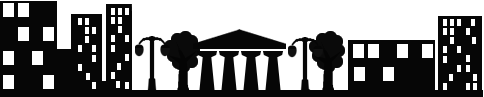 Daugavpilī19.02.2020. UZAICINĀJUMS
iesniegt piedāvājumu1.Pasūtītājs.Pašvaldības SIA “Sadzīves pakalpojumu kombināts”Višķu iela 21 K, Daugavpilī, LV-5410Tālr.Nr.:65424769Fakss:65424769e-pasts: spkpsia@gmail.commājas lapa: www.sadzive.lvkontaktpersona: Ludmila Sokolovska, tālr.Nr.22001171Publisko iepirkumu likumā nereglamentētais iepirkums“Par videonovērošanas sistēmas iekārtu uzstādīšanu un apkalpes pakalpojumu sniegšanu”Iepirkuma identifikācijas Nr.SPK2020/32.Iepirkuma priekšmeta apraksts:2.1. “Videonovērošanas sistēmas iekārtu uzstādīšana un apkalpes pakalpojumu sniegšana”, saskaņā ar pielikumu Nr.1.3.Piedāvājumu var iesniegt: 3.1. Personīgi, vai pa pastu Višķu ielā 21K, Daugavpilī ( 2.stāvā, kabinētā  Nr.1), 3.2. pa e-pastu: spkpsia@gmail.com (ieskenētā veidā vai parakstītu ar drošo elektronisku parakstu),3.3. piedāvājuma iesniegšanas termiņs līdz 2020.gada 28.februārim, plkst.12:00.4.Paredzamā līguma izpildes termiņš: 1 (viens) gads no līguma noslēgšanas brīža. 5.Piedāvājumā jāiekļauj:5.1.pretendenta rakstisks iesniegums par dalību iepirkumu procedūrā, kas sniedz īsas ziņas par pretendentu (pretendenta nosaukums, juridiskā adrese, reģistrācijas Nr., kontaktpersonas vārds, uzvārds, tālrunis, fakss, e-pasts);5.2.pretendents iesniedz:5.2.1. Apliecinošus dokumentus (atļauja, licences, sertifikāti), kuri apliecina videonovērošanas sistēmas iekārtu uzstādīšanas un apkopes pakalpojumu sniegšanu.5.2.2. Cik uzņēmumā ir nodarbināti atbilstoši sertificēti un diplomēti speciālisti šādās jomās.5.2.2.Finanšu piedāvājuma cena jānorāda euro bez PVN 21%. Cenā jāiekļauj visas izmaksas.6.Izvēles kritērijs: finanšu piedāvājums ar viszemāko cenu .7.Informācija par rezultātiem:  Ar lēmumu var iepazīties mājas lapā: www.sadzive.lv. Iepirkumu komisijas priekšsēdētājs					E.Tukāne Pielikums Nr.1 19.02.2020. uzaicinājumam, iepirkuma identifikācijas Nr.SPK2020/3Videonovērošanas sistēmu iekārtu uzstādīšanas un apkalpes pakalpojumu sniegšanas objektu sarakstsStacijas ielā 63, Daugavpilī ( pirts Nr.1).Tautas ielā 60, Daugavpilī ( pirts Nr.2 ).Sēlijas ielā 18, Daugavpilī ( pirts Nr.4).Sastadīja:Saimniecības vadītāja						L.Sokolovska